
Тема: Согласные звуки [ с ] [с*]. Буквы С, с.урока.I.Организация класса.- Проверьте всё ли подготовлено к уроку? Встаньте ровно возле парт. Теперь тихо садитесь на место.II. Работа над пройденным материалом.Цель: В начале урока мы повторим изученные буквы, будем читать слова и предложения, выполнять звуко – буквенный разбор слов.1. Игра «Помоги Незнайке».(На доске картинка с Незнайкой.)- Ребята, Незнайка к нам спешил на урок и нёс с собой буквы, которые мы уже изучили. Дома Незнайка разложил буквы на две группы: согласные и гласные. Но по дороге он все буквы уронил и они  перепутались. Давайте поможем выложить буквы так, чтобы гласные были сверху, согласные – снизу. К доске пойдет работать Лиза, остальные из кассы выкладывают буквы у себя на парте.- Лиза, назови гласные буквы.- А, о, у, ы, и.- Лиза, назови согласные буквы.- Н.- Лиза, почему буквы ты разложила так? Почему буква Н лежит внизу?- Ребята, правильно разложила Лиза буквы?- Да.- У кого не так как у Лизы, поднимите руку?- Молодцы,  задание выполнили  правильно.2. Чтение слогов – слияний с карточки.(Слоговая таблица находится в электронном приложении к учебнику.Учащиеся читают по цепочке)на  но  ну  ны  ниан  он   унын  ин- А кто может прочитать мне все слоги с доски? Кто тренировался дома?- Молодцы, всё правильно.4. Чтение текста из учебника с.42.- Ребята, в книге на стр.42 записаны предложения давайте мы их прочитаем. Но прежде чем прочитать, подготовим их для чтения. Найдите гласные, обозначьте слияния, поставьте ударение.-Первое предложение читай Саша ( - На, Нина,           .)- Второе предложение читай Стас. ( У Ани .)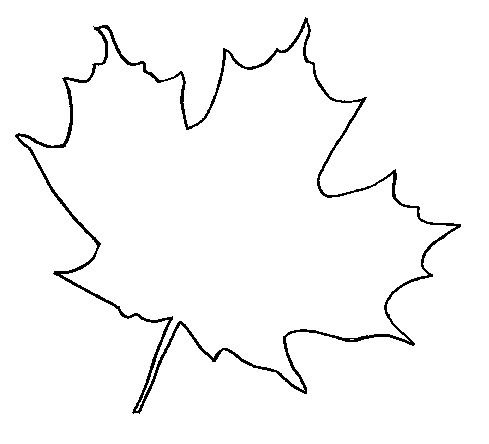 - Третье предложение читай Руслан. (У Нины          .)- Четвёртое предложение читай Сабина. ( У Инны   .)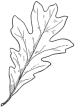 5. Опережающий полный звуковой разбор слова.- Отгадайте загадку.Вижу горку -на подпорках.Хвост и хоботс двух сторон.В зоопарке эта горкараспугала всех ворон.- О какой звере говорится в загадке?- О слоне.- Скажите полным ответом.- В загадке говорится о слоне.- По каким признакам догадались, что это слон?- Потому что есть хобот.(Учитель вывешивает на доску картинку с изображением слона.)- Откройте тетрадь для печатания, сделаем полный звуковой разбор слова «слон». К доске с комментированием пойдёт выполнять разбор Андрей.(Ученик произносит слово медленно по частям, показывая в воздухе части слова, обозначает части слова на доске.)-С-ло-н.- Обозначу звуки по порядку. Отдельный звук [с], в слиянии ло -  два звука,  н – отдельный звук.- Обозначу гласные звуки. В слиянии ло – гласный звук [о], Они гласные, так как не встречают преграду.- Найду согласные звуки, [с], [л], [н], – согласные, так как при произношении встречают преграду.- Найду и обозначу твердые и мягкие согласные, звонкие и глухие. [с] – согласный, твёрдый, глухой, [л] – согласный, твёрдый, звонкий, [н] – согласный, твёрдый, звонкий.- Поставлю ударение, позову слово к себе – слон.- Разделю слово на слоги. В слове один гласный звук, значит один слог- Ребята, проверьте, у кого не так? Андрей сделал все правильно.Итог: Прочитали слова и предложения правильно,  верно выполнили разбор слова, но не все  ещё научились отвечать полным ответом.III. Изучение нового материала.Цель: Сегодня мы познакомимся с ещё одной буквой, научимся читать слова и предложения с этой буквой.1.Выделение нового звука.- Рассмотрите картинку, что на ней изображено?- Стул.- Полным ответом.- На картинке нарисован стул.- Сделаем неполный звуковой разбор слова стул. Произносим хором слово по частям.- С – ту –л.- Обозначьте части слова в тетради. (Учитель выполняет разбор у доски.)- Поставьте карандашик на первый  звук. Произнесите его.- [ с]- Дайте характеристику этому звуку.- [с] – согласный, твёрдый, глухой.- Посмотрите на другую картинку, что на ней изображено?- Лось.- Обозначьте части слова в тетради. (Учитель выполняет разбор у доски.)- Поставьте карандашик на последний звук. Произнесите его.- [ с]- Дайте характеристику этому звуку.- [с] – согласный, мягкий, глухой.- Произнесите по очереди два новых звука.- [с],[с*].- Теперь немного поиграем.3. Знакомство с буквами Сс.- Ребята, звуки [с] и [с] обозначаются буквой эс.(Учитель показывает плакат с изображением буквы.)- Почему на плакате две буквы?- Потому, что одна заглавная, а одна – строчная.- Зачем нам нужна заглавная буква?- Чтобы писать имена.- Для чего ещё нужна заглавная буква?- Чтобы писать предложение.- Только не всё предложение, а начало предложения мы пишем с большой буквы.- На что похожа буква С?- На месяц, на полуовал..- Найдите букву С на алфавите. Покажите мне букву. Запомните букву.Итог: Мы изучили новую букву. Встаньте немного отдохнём.IV. Физ. минутка.Мы топаем ногами топ, топ, топ,Мы хлопаем руками хлоп, хлоп, хлоп,Качали головой,Мы руки поднимали, Мы руки опускали,Мы руки разведём и побежим бегом.V. Закрепление изученного материала.Цель: Будем учиться читать слоги, слова и предложения с новой буквой.- Откройте учебник по закладке. Переверните страницу. Посмотрите на букву. Как называется эта буква?- С- Почему изображено две буквы?- Одна заглавная, одна – строчная.- Будем читать слоги с буквой С. Как произносятся согласные перед гласными а, о, у, ы?- Твёрдо.- Как произносятся согласные перед гласной и?- Мягко.1. Самостоятельное чтение слогов – слияний.- Поставьте карандаш под первый слог, прочитайте. Прочитайте сами остальные слоги.2. Чтение слогов вслух .- Си, са, сы, со, су. (Читают несколько раз по цепочке,)3. Самостоятельное чтение слов.- Поставьте карандаш под первое слово. Прочитайте слова самостоятельно.Первый раз читаем по единицам чтения, второй – с опорой на ударение.4. Чтение слов по цепочке.Осины осина сосны сосна5. Работа с иллюстрацией учебника.- Рассмотрите картинку. Кто изображён на картинке?- Девочки- Что делает девочки?- Собирают грибы.- Почему догадались, что девочки собирают грибы?- Перечислите названия предметов, которые изображены на картине, в которых есть звуки [с] и [с*].- Сорока, куст, лес, сова.- Прочитайте предложения по картиной про себя. - Кто может прочитать вслух? ( - Нина!  –Ау! Ау!)- Почему эти предложения записаны под картинкой?- Потому что девочки заблудились.6. Работа над предложением.- Составьте предложение  по схеме, что бы каждое слово (кроме первого) начиналось с одного и того же звука).- Сколько слов в предложении?- Четыре.- Назовите первое слово.- На.- Назовите второе слово.-Сирени.- Назовите третье слово.- Сидит.- Назовите четвёртое слово.- Синица.- Так сколько слов в предложении?- Четыре.- на какой звук начинаются второе. Третье и четвёртое слова?- На звук [с].- Откройте тетради, напечатайте предложение. У доски работает Вероника.- Это предложение. В нем четыре слова. Слова пишем раздельно. Первое слово с большой буквы. В конце ставим точку.‌/________  _______  __  ___________ .- Ребята, проверьте, правильно Вероника составила схему предложения?- Поднимите руку те, у кого не так.- Закройте тетради и отложите их на край стола.7. Работа с текстом.- Продолжим работу с книгой. Под столбиками слов найдите предложения. Возьмите простой карандаш. Приготовьте первое предложение для чтения.(Учащиеся делают пометы под словами, подчёркивают слияния колыбелькой.)- Миша после чтения текста читают стихотворение внизу на этой  странице.- Прочитайте первое предложение про себя.- Прочитайте вслух.- Нина у осины.- Приготовьте второе предложение для чтения. Прочитайте предложение про себя.- Прочитайте вслух.-Инна у сосны.- Приготовьте третье предложение для чтения. Прочитайте предложение про себя.- Прочитайте вслух.-Ау, Нина! Ау!.- Как зовут девочек?- Девочек зовут Нина и Инна..- Где стояла Нина? А Инна?Итог: Работали хорошо. Выполнили  большой объём работы. Будьте внимательны в следующий раз. Слушайте внимательно вопросы. Отвечайте целым предложением.VI. Итог урока.- С какой буквой познакомились сегодня на уроке?- С буквой С.- Какие звуки обозначает эта буква?- Звуки [с] и [с*].VII. Домашнее задание.- Положите закладку в учебник. Дома прочитайте все слова и предложения на этой странице.